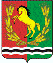 АДМИНИСТРАЦИЯМУНИЦИПАЛЬНОГО ОБРАЗОВАНИЯВОЗДВИЖЕНСКИЙ СЕЛЬСОВЕТАСЕКЕЕВСКОГО  РАЙОНА  ОРЕНБУРГСКОЙ  ОБЛАСТИП О С Т А Н О В Л Е Н И Е29.06.2020   				                                                                  № 33пс. ВоздвиженкаОб утверждении заключения о результатах  публичных слушаний по рассмотрению проекта планировки территории и проекта межевания территории объекта строительства АО «Оренбургнефть»: 6717П «сбор нефти и газа со скважины №96 Сакадинского месторождения» на территории муниципального образования Воздвиженский сельсовет Асекеевского района Оренбургской областиВ соответствии с требованиями Градостроительного кодекса Российской Федерации», руководствуясь Градостроительным кодексом Российской Федерации  (в редакции Федерального закона от 3 августа 2018г. № 340 –ФЗ «О внесении изменений в градостроительный кодекс Российской Федерации», статьи 14 Федерального закона от 06.10.2003 № 131-ФЗ «Об общих принципах организации местного самоуправления в Российской Федерации» и Уставом муниципального образования Воздвиженский сельсовет, администрация муниципального образования Воздвиженский сельсовет ПОСТАНОВЛЯЕТ:1. Утвердить заключение о результатах  публичных слушаний по рассмотрению проекта планировки территории и проекта межевания территории объекта строительства АО«Оренбургнефть»: 6717П «сбор нефти и газа со скважины №96 Сакадинского месторождения» на территории муниципального образования Воздвиженский сельсовет Асекеевского района Оренбургской области согласно приложению.2. Контроль за исполнением настоящего постановления оставляю за собой.         3. Настоящее постановление вступает в силу после его обнародования и подлежит размещению на сайте администрации муниципального образования Воздвиженский сельсовет в сети Интернет.Разослано:  в прокуратуру Асекеевского района, в дело, ООО «СамараНИПИнефть»Приложениек постановлениюглавы администрацииот 29.06.2020 № 33-пЗАКЛЮЧЕНИЕо результатах публичных слушаний по рассмотрению проекта планировки территории и проекта межевания территории объекта строительства АО«Оренбургнефть»: 6717П «сбор нефти и газа со скважины №96 Сакадинского месторождения» на территории муниципального образования Воздвиженский сельсовет Асекеевского района Оренбургской областиПубличные слушания проведены в соответствии с Федеральным законом от 06.10.2003 № 131 ФЗ «Об общих принципах организации местного самоуправления в Российской Федерации».Порядок и процедура публичных слушаний соблюдены согласно Положению о публичных слушаниях, принятому Советом депутатов МО Воздвиженский сельсовет Асекеевского района Оренбургской области (Решение №73 от 73 от 14.03.2013 г.), Градостроительным кодексом Российской Федерации и назначены Постановлением администрации муниципального образования Воздвиженский сельсовет Асекеевского района Оренбургской области от 26.05.2020 №25-п «О проведении публичных слушаний по рассмотрению проекта планировки территории и проекта межевания территории объекта строительства АО «Оренбургнефть»: 6717П «Сбор нефти и газа со скважины №96 Сакадинского месторождения» на территории МО Воздвиженский сельсовет Асекеевского района Оренбургской области»;Инициатор публичных слушаний: ООО «СамараНИПИнефть»;Организатор публичных слушаний: администрация муниципального образования Воздвиженский сельсовет Асекеевского района Оренбургской области;Официальная публикация: газета «Родные просторы» от 30.05.2020 г. и официальный сайт муниципального образования в сети «Интернет»;Количество зарегистрированных участников публичных слушаний: _6__ человек;Публичные слушания были проведены 29.06.2020г. в 11.00, в здании Администрации муниципального образования Воздвиженский сельсовет Асекеевского района Оренбургской области по адресу: Оренбургская область, Асекеевский район, с. Воздвиженка, ул. Центральная, д. 7.Составлен протокол публичных слушаний по рассмотрению проекта планировки территории и проекта межевания территории объекта строительства АО «Оренбургнефть»: 6717П «Сбор нефти и газа со скважины №96 Сакадинского месторождения» на территории муниципального образования Воздвиженский сельсовет Асекеевского района Оренбургской области;Заключение: по результатам публичных слушаний по рассмотрению проекта планировки территории и проекта межевания территории объекта строительства АО «Оренбургнефть»: 6717П «Сбор нефти и газа со скважины №96 Сакадинского месторождения» принято решение:Публичные слушания по рассмотрению проекта планировки территории и проекта межевания территории объекта строительства АО «Оренбургнефть»: 6717П «Сбор нефти и газа со скважины №96 Сакадинского месторождения» на территории муниципального образования Воздвиженский сельсовет Асекеевского района Оренбургской области считать состоявшимися;Рекомендовать к утверждению проект планировки территории и проект межевания территории объекта АО «Оренбургнефть»: 6717П «Сбор нефти и газа со скважины №96 Сакадинского месторождения» на территории муниципального образования Воздвиженский сельсовет Асекеевского района Оренбургской области.Председатель комиссии попубличным слушаниям:                                                                И.А. ФёдоровСекретарь публичных слушаний:                                                И.А. ЛевченкоГлава сельсовета                              И.А. Фёдоровс. Воздвиженка29 июня 2020 года